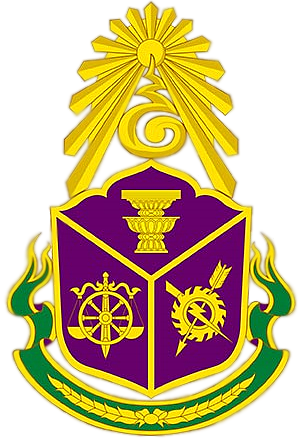 แบบตรวจการเปิดเผยข้อมูลสาธารณะOpen Data Integrity and Transparency Assessment (OIT)การประเมินคุณธรรมและความโปร่งใสในการดำเนินงานของหน่วยงานภาครัฐประจำปีงบประมาณ พ.ศ. 2563ตัวชี้วัดที่ 9 การเปิดเผยข้อมูลตัวชี้วัดย่อยที่ 9.1 ข้อมูลพื้นฐานตัวชี้วัดย่อยที่ 9.2 การบริหารงานตัวชี้วัดย่อยที่ 9.3 การบริหารเงินงบประมาณตัวชี้วัดย่อยที่ 9.4 การบริหารและพัฒนาทรัพยากรบุคคลตัวชี้วัดย่อยที่ 9.5 การส่งเสริมความโปร่งใสตัวชี้วัดที่ 10 การป้องกันการทุจริตตัวชี้วัดย่อยที่ 10.1 การดำเนินการเพื่อป้องกันการทุจริตตัวชี้วัดย่อยที่ 10.2 มาตรการภายในเพื่อป้องกันการทุจริตข้อประเด็นการตรวจมีไม่มีURLข้อมูลพื้นฐานข้อมูลพื้นฐานข้อมูลพื้นฐานข้อมูลพื้นฐานข้อมูลพื้นฐานO1โครงสร้าง- url : http://www.bungklue-bk.go.th/pr/- url : http://www.bungklue-bk.go.th/pr/index.php?option=com_content&view=article&id=391&Itemid=118- url : http://www.bungklue-bk.go.th/pr/index.php?option=com_content&view=article&id=309&Itemid=105คำอธิบาย : โครงสร้างส่วนราชการ อบต.บึงเกลือ มีดังนี้ 1.ผู้บริหาร อบต.บึงเกลือ 2.สมาชิกสภา อบต.บึงเกลือ 3.หัวหน้าส่วนราชการ 4.สำนักงานปลัด อบต. 5.กองคลัง 6.กองช่าง 7.กองการศึกษา ศาสนา และวัฒนธรรม 8.กองสวัสดิการสังคมคำอธิบาย : โครงสร้างส่วนราชการ อบต.บึงเกลือ มีดังนี้ 1.ผู้บริหาร อบต.บึงเกลือ 2.สมาชิกสภา อบต.บึงเกลือ 3.หัวหน้าส่วนราชการ 4.สำนักงานปลัด อบต. 5.กองคลัง 6.กองช่าง 7.กองการศึกษา ศาสนา และวัฒนธรรม 8.กองสวัสดิการสังคมคำอธิบาย : โครงสร้างส่วนราชการ อบต.บึงเกลือ มีดังนี้ 1.ผู้บริหาร อบต.บึงเกลือ 2.สมาชิกสภา อบต.บึงเกลือ 3.หัวหน้าส่วนราชการ 4.สำนักงานปลัด อบต. 5.กองคลัง 6.กองช่าง 7.กองการศึกษา ศาสนา และวัฒนธรรม 8.กองสวัสดิการสังคมคำอธิบาย : โครงสร้างส่วนราชการ อบต.บึงเกลือ มีดังนี้ 1.ผู้บริหาร อบต.บึงเกลือ 2.สมาชิกสภา อบต.บึงเกลือ 3.หัวหน้าส่วนราชการ 4.สำนักงานปลัด อบต. 5.กองคลัง 6.กองช่าง 7.กองการศึกษา ศาสนา และวัฒนธรรม 8.กองสวัสดิการสังคมคำอธิบาย : โครงสร้างส่วนราชการ อบต.บึงเกลือ มีดังนี้ 1.ผู้บริหาร อบต.บึงเกลือ 2.สมาชิกสภา อบต.บึงเกลือ 3.หัวหน้าส่วนราชการ 4.สำนักงานปลัด อบต. 5.กองคลัง 6.กองช่าง 7.กองการศึกษา ศาสนา และวัฒนธรรม 8.กองสวัสดิการสังคมO2ข้อมูลผู้บริหาร- url : http://www.bungklue-bk.go.th/pr/index.php?option=com_content&view=article&id=75&Itemid=55คำอธิบาย : ผู้บริหาร อบต.บึงเกลือ มีดังนี้ 1.นายสมศรี  อ่างรี นายก อบต. (091-1279679) 2.นายวิลับ  ใบยพฤกษ์ รองนายก อบต.  (085-3960287) 3.นายธนงค์  โสตวงษ์ รองนายก อบต.  (092-1346779) 4.นางกัลย์ฐิตา  หงษ์ทะนี เลขานุการนายก อบต. (099-0271540) Tell : 043-303440 Web : Bungklue-bk.go.th Face : อบต.บึงเกลือ อ.เสลภูมิคำอธิบาย : ผู้บริหาร อบต.บึงเกลือ มีดังนี้ 1.นายสมศรี  อ่างรี นายก อบต. (091-1279679) 2.นายวิลับ  ใบยพฤกษ์ รองนายก อบต.  (085-3960287) 3.นายธนงค์  โสตวงษ์ รองนายก อบต.  (092-1346779) 4.นางกัลย์ฐิตา  หงษ์ทะนี เลขานุการนายก อบต. (099-0271540) Tell : 043-303440 Web : Bungklue-bk.go.th Face : อบต.บึงเกลือ อ.เสลภูมิคำอธิบาย : ผู้บริหาร อบต.บึงเกลือ มีดังนี้ 1.นายสมศรี  อ่างรี นายก อบต. (091-1279679) 2.นายวิลับ  ใบยพฤกษ์ รองนายก อบต.  (085-3960287) 3.นายธนงค์  โสตวงษ์ รองนายก อบต.  (092-1346779) 4.นางกัลย์ฐิตา  หงษ์ทะนี เลขานุการนายก อบต. (099-0271540) Tell : 043-303440 Web : Bungklue-bk.go.th Face : อบต.บึงเกลือ อ.เสลภูมิคำอธิบาย : ผู้บริหาร อบต.บึงเกลือ มีดังนี้ 1.นายสมศรี  อ่างรี นายก อบต. (091-1279679) 2.นายวิลับ  ใบยพฤกษ์ รองนายก อบต.  (085-3960287) 3.นายธนงค์  โสตวงษ์ รองนายก อบต.  (092-1346779) 4.นางกัลย์ฐิตา  หงษ์ทะนี เลขานุการนายก อบต. (099-0271540) Tell : 043-303440 Web : Bungklue-bk.go.th Face : อบต.บึงเกลือ อ.เสลภูมิคำอธิบาย : ผู้บริหาร อบต.บึงเกลือ มีดังนี้ 1.นายสมศรี  อ่างรี นายก อบต. (091-1279679) 2.นายวิลับ  ใบยพฤกษ์ รองนายก อบต.  (085-3960287) 3.นายธนงค์  โสตวงษ์ รองนายก อบต.  (092-1346779) 4.นางกัลย์ฐิตา  หงษ์ทะนี เลขานุการนายก อบต. (099-0271540) Tell : 043-303440 Web : Bungklue-bk.go.th Face : อบต.บึงเกลือ อ.เสลภูมิO3อำนาจหน้าที่- url : http://www.bungklue-bk.go.th/pr/index.php?option=com_content&view=article&id=47&Itemid=54- url : http://www.bungklue-bk.go.th/pr/index.php?option=com_content&view=article&id=50&Itemid=67คำอธิบาย : อบต.บึงเกลือดำเนินการตามอำนาจหน้าที่ หนังสือ ระเบียบ กฎหมายที่เกี่ยวข้องอย่างเคร่งครัด เช่น 1.พระราชบัญญัติสภาตำบลและองค์การบริหารส่วนตำบล พ.ศ.2537 แก้ไขเพิ่มเติมถึงปัจจุบัน 2.พระราชกำหนดแผนและขั้นตอนการกระจายอำนาจให้แก่องค์กรปกครองส่วนท้องถิ่น พ.ศ.2542 เพื่อประโยชน์สุขของประชาชนตำบลบึงเกลือทุกคนคำอธิบาย : อบต.บึงเกลือดำเนินการตามอำนาจหน้าที่ หนังสือ ระเบียบ กฎหมายที่เกี่ยวข้องอย่างเคร่งครัด เช่น 1.พระราชบัญญัติสภาตำบลและองค์การบริหารส่วนตำบล พ.ศ.2537 แก้ไขเพิ่มเติมถึงปัจจุบัน 2.พระราชกำหนดแผนและขั้นตอนการกระจายอำนาจให้แก่องค์กรปกครองส่วนท้องถิ่น พ.ศ.2542 เพื่อประโยชน์สุขของประชาชนตำบลบึงเกลือทุกคนคำอธิบาย : อบต.บึงเกลือดำเนินการตามอำนาจหน้าที่ หนังสือ ระเบียบ กฎหมายที่เกี่ยวข้องอย่างเคร่งครัด เช่น 1.พระราชบัญญัติสภาตำบลและองค์การบริหารส่วนตำบล พ.ศ.2537 แก้ไขเพิ่มเติมถึงปัจจุบัน 2.พระราชกำหนดแผนและขั้นตอนการกระจายอำนาจให้แก่องค์กรปกครองส่วนท้องถิ่น พ.ศ.2542 เพื่อประโยชน์สุขของประชาชนตำบลบึงเกลือทุกคนคำอธิบาย : อบต.บึงเกลือดำเนินการตามอำนาจหน้าที่ หนังสือ ระเบียบ กฎหมายที่เกี่ยวข้องอย่างเคร่งครัด เช่น 1.พระราชบัญญัติสภาตำบลและองค์การบริหารส่วนตำบล พ.ศ.2537 แก้ไขเพิ่มเติมถึงปัจจุบัน 2.พระราชกำหนดแผนและขั้นตอนการกระจายอำนาจให้แก่องค์กรปกครองส่วนท้องถิ่น พ.ศ.2542 เพื่อประโยชน์สุขของประชาชนตำบลบึงเกลือทุกคนคำอธิบาย : อบต.บึงเกลือดำเนินการตามอำนาจหน้าที่ หนังสือ ระเบียบ กฎหมายที่เกี่ยวข้องอย่างเคร่งครัด เช่น 1.พระราชบัญญัติสภาตำบลและองค์การบริหารส่วนตำบล พ.ศ.2537 แก้ไขเพิ่มเติมถึงปัจจุบัน 2.พระราชกำหนดแผนและขั้นตอนการกระจายอำนาจให้แก่องค์กรปกครองส่วนท้องถิ่น พ.ศ.2542 เพื่อประโยชน์สุขของประชาชนตำบลบึงเกลือทุกคนO4แผนยุทธศาสตร์หรือแผนพัฒนาหน่วยงาน- url : http://www.bungklue-bk.go.th/pr/index.php?option=com_content&view=article&id=265&Itemid=102- url : http://www.bungklue-bk.go.th/pr/index.php?option=com_content&view=article&id=390&Itemid=117- url : http://www.bungklue-bk.go.th/pr/index.php?option=com_content&view=article&id=393&Itemid=120- url : http://www.bungklue-bk.go.th/pr/index.php?option=com_content&view=article&id=182&Itemid=98คำอธิบาย : อบต.บึงเกลือดำเนินงานภายใต้แผนพัฒนาท้องถิ่นสี่ปี (พ.ศ.2561-2564) ตามระเบียบกระทรวงมหาดไทยว่าด้วยการจัดทำแผนพัฒนาขององค์กรปกครองส่วนท้องถิ่น (ฉบับที่ 3 ) พ.ศ.2561คำอธิบาย : อบต.บึงเกลือดำเนินงานภายใต้แผนพัฒนาท้องถิ่นสี่ปี (พ.ศ.2561-2564) ตามระเบียบกระทรวงมหาดไทยว่าด้วยการจัดทำแผนพัฒนาขององค์กรปกครองส่วนท้องถิ่น (ฉบับที่ 3 ) พ.ศ.2561คำอธิบาย : อบต.บึงเกลือดำเนินงานภายใต้แผนพัฒนาท้องถิ่นสี่ปี (พ.ศ.2561-2564) ตามระเบียบกระทรวงมหาดไทยว่าด้วยการจัดทำแผนพัฒนาขององค์กรปกครองส่วนท้องถิ่น (ฉบับที่ 3 ) พ.ศ.2561คำอธิบาย : อบต.บึงเกลือดำเนินงานภายใต้แผนพัฒนาท้องถิ่นสี่ปี (พ.ศ.2561-2564) ตามระเบียบกระทรวงมหาดไทยว่าด้วยการจัดทำแผนพัฒนาขององค์กรปกครองส่วนท้องถิ่น (ฉบับที่ 3 ) พ.ศ.2561คำอธิบาย : อบต.บึงเกลือดำเนินงานภายใต้แผนพัฒนาท้องถิ่นสี่ปี (พ.ศ.2561-2564) ตามระเบียบกระทรวงมหาดไทยว่าด้วยการจัดทำแผนพัฒนาขององค์กรปกครองส่วนท้องถิ่น (ฉบับที่ 3 ) พ.ศ.2561O5ข้อมูลการติดต่อ- url : http://www.bungklue-bk.go.th- url : http://www.bungklue-bk.go.th/pr/index.php?option=com_content&view=article&id=420&Itemid=110- url : https://www.facebook.com/profile.php?id=100010647619055คำอธิบาย : องค์การบริหารส่วนตำบลบึงเกลือ  ได้ให้บริการติดต่อสื่อสารกับประชาชนในหลายช่องทาง  ผ่านระบบ 1.  กระดานถามตอบ   2.  ร้องเรียน ร้องทุกข์   3.  เว็บไซต์  อบต.บึงเกลือ      www.bungklue-bk.go.th 4.  โทรศัพท์  043-030441     ห้องนายก  043-030440     สำนักงานปลัด  043-030441     กองช่าง/กองการศึกษาฯ  043-030442     กองคลัง/กองสวัสดิการสังคม  043-030443 5.เฟสบุ๊ก : อบต.บึงเกลือ อ.เสลภูมิคำอธิบาย : องค์การบริหารส่วนตำบลบึงเกลือ  ได้ให้บริการติดต่อสื่อสารกับประชาชนในหลายช่องทาง  ผ่านระบบ 1.  กระดานถามตอบ   2.  ร้องเรียน ร้องทุกข์   3.  เว็บไซต์  อบต.บึงเกลือ      www.bungklue-bk.go.th 4.  โทรศัพท์  043-030441     ห้องนายก  043-030440     สำนักงานปลัด  043-030441     กองช่าง/กองการศึกษาฯ  043-030442     กองคลัง/กองสวัสดิการสังคม  043-030443 5.เฟสบุ๊ก : อบต.บึงเกลือ อ.เสลภูมิคำอธิบาย : องค์การบริหารส่วนตำบลบึงเกลือ  ได้ให้บริการติดต่อสื่อสารกับประชาชนในหลายช่องทาง  ผ่านระบบ 1.  กระดานถามตอบ   2.  ร้องเรียน ร้องทุกข์   3.  เว็บไซต์  อบต.บึงเกลือ      www.bungklue-bk.go.th 4.  โทรศัพท์  043-030441     ห้องนายก  043-030440     สำนักงานปลัด  043-030441     กองช่าง/กองการศึกษาฯ  043-030442     กองคลัง/กองสวัสดิการสังคม  043-030443 5.เฟสบุ๊ก : อบต.บึงเกลือ อ.เสลภูมิคำอธิบาย : องค์การบริหารส่วนตำบลบึงเกลือ  ได้ให้บริการติดต่อสื่อสารกับประชาชนในหลายช่องทาง  ผ่านระบบ 1.  กระดานถามตอบ   2.  ร้องเรียน ร้องทุกข์   3.  เว็บไซต์  อบต.บึงเกลือ      www.bungklue-bk.go.th 4.  โทรศัพท์  043-030441     ห้องนายก  043-030440     สำนักงานปลัด  043-030441     กองช่าง/กองการศึกษาฯ  043-030442     กองคลัง/กองสวัสดิการสังคม  043-030443 5.เฟสบุ๊ก : อบต.บึงเกลือ อ.เสลภูมิคำอธิบาย : องค์การบริหารส่วนตำบลบึงเกลือ  ได้ให้บริการติดต่อสื่อสารกับประชาชนในหลายช่องทาง  ผ่านระบบ 1.  กระดานถามตอบ   2.  ร้องเรียน ร้องทุกข์   3.  เว็บไซต์  อบต.บึงเกลือ      www.bungklue-bk.go.th 4.  โทรศัพท์  043-030441     ห้องนายก  043-030440     สำนักงานปลัด  043-030441     กองช่าง/กองการศึกษาฯ  043-030442     กองคลัง/กองสวัสดิการสังคม  043-030443 5.เฟสบุ๊ก : อบต.บึงเกลือ อ.เสลภูมิO6กฎหมายที่เกี่ยวข้อง- url : http://www.bungklue-bk.go.th/pr/index.php?option=com_content&view=article&id=400&Itemid=111คำอธิบาย : อบต.บึงเกลือ แบ่งส่วนราชการออกเป็น 5 กองดังนี้ 1.สำนักงานปลัด อบต. 2.กองคลัง 3.กองช่าง 4.กองการศึกษา ศาสนา และวัฒนธรรม 5.กองสวัสดิการสังคม ทุกกองดำเนินงานภายใต้อำนาจหน้าที่ กฎหมาย รวมถึงหนังสือสั่งการที่เกี่ยวข้องเพื่อประโยชน์สุขของประชาชนตำบลบึงเกลือโดยส่วนรวมคำอธิบาย : อบต.บึงเกลือ แบ่งส่วนราชการออกเป็น 5 กองดังนี้ 1.สำนักงานปลัด อบต. 2.กองคลัง 3.กองช่าง 4.กองการศึกษา ศาสนา และวัฒนธรรม 5.กองสวัสดิการสังคม ทุกกองดำเนินงานภายใต้อำนาจหน้าที่ กฎหมาย รวมถึงหนังสือสั่งการที่เกี่ยวข้องเพื่อประโยชน์สุขของประชาชนตำบลบึงเกลือโดยส่วนรวมคำอธิบาย : อบต.บึงเกลือ แบ่งส่วนราชการออกเป็น 5 กองดังนี้ 1.สำนักงานปลัด อบต. 2.กองคลัง 3.กองช่าง 4.กองการศึกษา ศาสนา และวัฒนธรรม 5.กองสวัสดิการสังคม ทุกกองดำเนินงานภายใต้อำนาจหน้าที่ กฎหมาย รวมถึงหนังสือสั่งการที่เกี่ยวข้องเพื่อประโยชน์สุขของประชาชนตำบลบึงเกลือโดยส่วนรวมคำอธิบาย : อบต.บึงเกลือ แบ่งส่วนราชการออกเป็น 5 กองดังนี้ 1.สำนักงานปลัด อบต. 2.กองคลัง 3.กองช่าง 4.กองการศึกษา ศาสนา และวัฒนธรรม 5.กองสวัสดิการสังคม ทุกกองดำเนินงานภายใต้อำนาจหน้าที่ กฎหมาย รวมถึงหนังสือสั่งการที่เกี่ยวข้องเพื่อประโยชน์สุขของประชาชนตำบลบึงเกลือโดยส่วนรวมคำอธิบาย : อบต.บึงเกลือ แบ่งส่วนราชการออกเป็น 5 กองดังนี้ 1.สำนักงานปลัด อบต. 2.กองคลัง 3.กองช่าง 4.กองการศึกษา ศาสนา และวัฒนธรรม 5.กองสวัสดิการสังคม ทุกกองดำเนินงานภายใต้อำนาจหน้าที่ กฎหมาย รวมถึงหนังสือสั่งการที่เกี่ยวข้องเพื่อประโยชน์สุขของประชาชนตำบลบึงเกลือโดยส่วนรวมข่าวประชาสัมพันธ์ข่าวประชาสัมพันธ์ข่าวประชาสัมพันธ์ข่าวประชาสัมพันธ์ข่าวประชาสัมพันธ์O7ข่าวประชาสัมพันธ์- url : http://www.bungklue-bk.go.th/pr/- url : http://www.bungklue-bk.go.th/pr/index.php?option=com_content&view=article&id=389&Itemid=108คำอธิบาย : อบต.บึงเกลือได้ดำเนินการงานประชาสัมพันธ์การดำเนินงานตามอำนาจหน้าที่หรือภารกิจของหน่วยงานผ่านช่องทาง ดังนี้  1.เว็บไซต์  อบต.บึงเกลือ www.bungklue-bk.go.th 2.เฟสบุ๊ก อบต.บึงเกลือ อ.เสลภูมิคำอธิบาย : อบต.บึงเกลือได้ดำเนินการงานประชาสัมพันธ์การดำเนินงานตามอำนาจหน้าที่หรือภารกิจของหน่วยงานผ่านช่องทาง ดังนี้  1.เว็บไซต์  อบต.บึงเกลือ www.bungklue-bk.go.th 2.เฟสบุ๊ก อบต.บึงเกลือ อ.เสลภูมิคำอธิบาย : อบต.บึงเกลือได้ดำเนินการงานประชาสัมพันธ์การดำเนินงานตามอำนาจหน้าที่หรือภารกิจของหน่วยงานผ่านช่องทาง ดังนี้  1.เว็บไซต์  อบต.บึงเกลือ www.bungklue-bk.go.th 2.เฟสบุ๊ก อบต.บึงเกลือ อ.เสลภูมิคำอธิบาย : อบต.บึงเกลือได้ดำเนินการงานประชาสัมพันธ์การดำเนินงานตามอำนาจหน้าที่หรือภารกิจของหน่วยงานผ่านช่องทาง ดังนี้  1.เว็บไซต์  อบต.บึงเกลือ www.bungklue-bk.go.th 2.เฟสบุ๊ก อบต.บึงเกลือ อ.เสลภูมิคำอธิบาย : อบต.บึงเกลือได้ดำเนินการงานประชาสัมพันธ์การดำเนินงานตามอำนาจหน้าที่หรือภารกิจของหน่วยงานผ่านช่องทาง ดังนี้  1.เว็บไซต์  อบต.บึงเกลือ www.bungklue-bk.go.th 2.เฟสบุ๊ก อบต.บึงเกลือ อ.เสลภูมิการปฏิสัมพันธ์ข้อมูลการปฏิสัมพันธ์ข้อมูลการปฏิสัมพันธ์ข้อมูลการปฏิสัมพันธ์ข้อมูลการปฏิสัมพันธ์ข้อมูลO8Q&A- url : http://www.bungklue-bk.go.th/pr/index.php?option=com_kunena&view=showcat&catid=2&func=showcat&Itemid=134- url : https://www.facebook.com/profile.php?id=100010647619055&epa=SEARCH_BOXO9Social Network- url : https://www.facebook.com/profile.php?id=100010647619055&epa=SEARCH_BOXคำอธิบาย : เฟสบุ๊กอบต.บึงเกลือ คือ อบต.บึงเกลือ อ.เสลภูมิคำอธิบาย : เฟสบุ๊กอบต.บึงเกลือ คือ อบต.บึงเกลือ อ.เสลภูมิคำอธิบาย : เฟสบุ๊กอบต.บึงเกลือ คือ อบต.บึงเกลือ อ.เสลภูมิคำอธิบาย : เฟสบุ๊กอบต.บึงเกลือ คือ อบต.บึงเกลือ อ.เสลภูมิคำอธิบาย : เฟสบุ๊กอบต.บึงเกลือ คือ อบต.บึงเกลือ อ.เสลภูมิข้อประเด็นการตรวจมีไม่มีURLแผนการดำเนินงานแผนการดำเนินงานแผนการดำเนินงานแผนการดำเนินงานแผนการดำเนินงานO10แผนดำเนินงานประจำปีO11รายงานการกำกับติดตามการดำเนินงานประจำปี รอบ 6 เดือนO12รายงานผลการดำเนินงานประจำปีการปฏิบัติงานการปฏิบัติงานการปฏิบัติงานการปฏิบัติงานการปฏิบัติงานO13คู่มือหรือมาตรฐานการปฏิบัติงานการให้บริการการให้บริการการให้บริการการให้บริการการให้บริการO14คู่มือหรือมาตรฐานการให้บริการO15ข้อมูลเชิงสถิติการให้บริการO16รายงานผลการสำรวจความพึงพอใจการให้บริการO17E-Serviceข้อประเด็นการตรวจมีไม่มีURLแผนการใช้จ่ายงบประมาณประจำปีแผนการใช้จ่ายงบประมาณประจำปีแผนการใช้จ่ายงบประมาณประจำปีแผนการใช้จ่ายงบประมาณประจำปีแผนการใช้จ่ายงบประมาณประจำปีO18แผนการใช้จ่ายงบประมาณประจำปีO19รายงานการกำกับติดตามการใช้จ่ายงบประมาณ ประจำปี รอบ 6 เดือนO20รายงานผลการใช้จ่ายงบประมาณประจำปีการจัดซื้อจัดจ้างหรือการจัดหาพัสดุการจัดซื้อจัดจ้างหรือการจัดหาพัสดุการจัดซื้อจัดจ้างหรือการจัดหาพัสดุการจัดซื้อจัดจ้างหรือการจัดหาพัสดุการจัดซื้อจัดจ้างหรือการจัดหาพัสดุO21แผนการจัดซื้อจัดจ้างหรือแผนการจัดหาพัสดุO22ประกาศต่าง ๆ เกี่ยวกับการจัดซื้อจัดจ้างหรือการจัดหาพัสดุO23สรุปผลการจัดซื้อจัดจ้างหรือการจัดหาพัสดุรายเดือนO24รายงานผลการจัดซื้อจัดจ้างหรือการจัดหาพัสดุประจำปีข้อประเด็นการตรวจมีไม่มีURLการบริหารและพัฒนาทรัพยากรบุคคลการบริหารและพัฒนาทรัพยากรบุคคลการบริหารและพัฒนาทรัพยากรบุคคลการบริหารและพัฒนาทรัพยากรบุคคลการบริหารและพัฒนาทรัพยากรบุคคลO25นโยบายการบริหารทรัพยากรบุคคลO26การดำเนินการตามนโยบายการบริหารทรัพยากรบุคคลO27หลักเกณฑ์การบริหารและพัฒนาทรัพยากรบุคคลO28รายงานผลการบริหารและพัฒนาทรัพยากรบุคคลประจำปีข้อประเด็นการตรวจมีไม่มีURLการจัดการเรื่องร้องเรียนการทุจริตการจัดการเรื่องร้องเรียนการทุจริตการจัดการเรื่องร้องเรียนการทุจริตการจัดการเรื่องร้องเรียนการทุจริตการจัดการเรื่องร้องเรียนการทุจริตO29แนวปฏิบัติการจัดการเรื่องร้องเรียนการทุจริตO30ช่องทางแจ้งเรื่องร้องเรียนการทุจริตO31ข้อมูลเชิงสถิติเรื่องร้องเรียนการทุจริตประจำปีการเปิดโอกาสให้เกิดการมีส่วนร่วมการเปิดโอกาสให้เกิดการมีส่วนร่วมการเปิดโอกาสให้เกิดการมีส่วนร่วมการเปิดโอกาสให้เกิดการมีส่วนร่วมการเปิดโอกาสให้เกิดการมีส่วนร่วมO32ช่องทางการรับฟังความคิดเห็นO33การเปิดโอกาสให้เกิดการมีส่วนร่วมข้อประเด็นการตรวจมีไม่มีURLเจตจำนงสุจริตของผู้บริหารเจตจำนงสุจริตของผู้บริหารเจตจำนงสุจริตของผู้บริหารเจตจำนงสุจริตของผู้บริหารเจตจำนงสุจริตของผู้บริหารO34เจตจำนงสุจริตของผู้บริหารO35การมีส่วนร่วมของผู้บริหารการประเมินความเสี่ยงเพื่อการป้องกันการทุจริตการประเมินความเสี่ยงเพื่อการป้องกันการทุจริตการประเมินความเสี่ยงเพื่อการป้องกันการทุจริตการประเมินความเสี่ยงเพื่อการป้องกันการทุจริตการประเมินความเสี่ยงเพื่อการป้องกันการทุจริตO36การประเมินความเสี่ยงการทุจริตประจำปีO37การดำเนินการเพื่อจัดการความเสี่ยงการทุจริตการเสริมสร้างวัฒนธรรมองค์กรการเสริมสร้างวัฒนธรรมองค์กรการเสริมสร้างวัฒนธรรมองค์กรการเสริมสร้างวัฒนธรรมองค์กรการเสริมสร้างวัฒนธรรมองค์กรO38การเสริมสร้างวัฒนธรรมองค์กรแผนปฏิบัติการป้องกันการทุจริตแผนปฏิบัติการป้องกันการทุจริตแผนปฏิบัติการป้องกันการทุจริตแผนปฏิบัติการป้องกันการทุจริตแผนปฏิบัติการป้องกันการทุจริตO39แผนปฏิบัติการป้องกันการทุจริตประจำปีO40รายงานการกำกับติดตามการดำเนินการป้องกันการทุจริตประจำปี รอบ 6 เดือนO41รายงานผลการดำเนินการป้องกันการทุจริตประจำปีข้อข้อข้อข้อข้อประเด็นการตรวจมีไม่มีURLมาตรการส่งเสริมความโปร่งใสและป้องกันการทุจริตภายในหน่วยงานO42O42O42O42O42มาตรการส่งเสริมคุณธรรมและความโปร่งใสภายในหน่วยงานO43O43O43O43O43การดำเนินการตามมาตรการส่งเสริมคุณธรรมและความโปร่งใสภายในหน่วยงาน